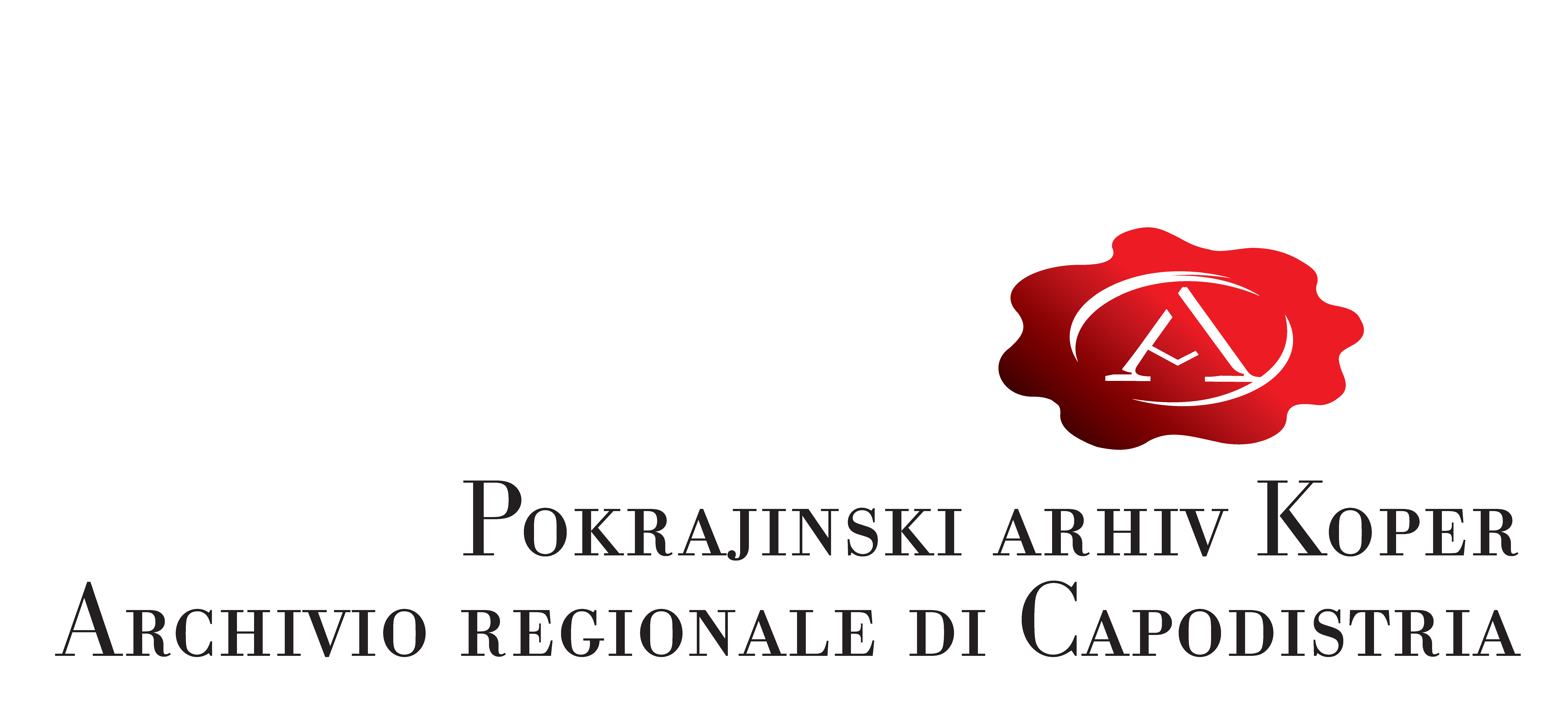 NAROČILNICA ZA UPORABO ARHIVSKEGA GRADIVANAROČILNICA ZA UPORABO ARHIVSKEGA GRADIVANAROČILNICA ZA UPORABO ARHIVSKEGA GRADIVAIzpolni uporabnikID oznaka uporabnika:ID oznaka uporabnika:ID oznaka uporabnika:ID oznaka uporabnika:Izpolni uporabnikIme in priimek:Ime in priimek:Ime in priimek:Ime in priimek:Izpolni uporabnikNamen uporabe gradiva (označite):□  znanstveno-raziskovalni		□  izobraževalno-predstavitveni	□  kulturno-publicistični□  za potrebe uradnih postopkov	□  drugo:  _____________________________________Namen uporabe gradiva (označite):□  znanstveno-raziskovalni		□  izobraževalno-predstavitveni	□  kulturno-publicistični□  za potrebe uradnih postopkov	□  drugo:  _____________________________________Namen uporabe gradiva (označite):□  znanstveno-raziskovalni		□  izobraževalno-predstavitveni	□  kulturno-publicistični□  za potrebe uradnih postopkov	□  drugo:  _____________________________________Namen uporabe gradiva (označite):□  znanstveno-raziskovalni		□  izobraževalno-predstavitveni	□  kulturno-publicistični□  za potrebe uradnih postopkov	□  drugo:  _____________________________________Izpolni uporabnikSignatura fonda ali zbirke:Signatura fonda ali zbirke:Naslov fonda ali zbirke:Naslov fonda ali zbirke:Izpolni uporabnikTehnična / popisna enota:Tehnična / popisna enota:Tehnična / popisna enota:Tehnična / popisna enota:Izpolni uporabnikDatum naročila:Datum naročila:Datum uporabe:Datum uporabe:Izpolni uporabnikPodpis uporabnika:Podpis uporabnika:Podpis uporabnika:Podpis uporabnika:Naročilo sprejel:Naročilo sprejel:Naročilo sprejel:Naročilo sprejel:Opombe:NAROČILNICA ZA UPORABO ARHIVSKEGA GRADIVANAROČILNICA ZA UPORABO ARHIVSKEGA GRADIVANAROČILNICA ZA UPORABO ARHIVSKEGA GRADIVAIzpolni uporabnikID oznaka uporabnika:ID oznaka uporabnika:ID oznaka uporabnika:ID oznaka uporabnika:Izpolni uporabnikIme in priimek:Ime in priimek:Ime in priimek:Ime in priimek:Izpolni uporabnikNamen uporabe gradiva (označite):□  znanstveno-raziskovalni		□  izobraževalno-predstavitveni	□  kulturno-publicistični□  za potrebe uradnih postopkov	□  drugo:  _____________________________________Namen uporabe gradiva (označite):□  znanstveno-raziskovalni		□  izobraževalno-predstavitveni	□  kulturno-publicistični□  za potrebe uradnih postopkov	□  drugo:  _____________________________________Namen uporabe gradiva (označite):□  znanstveno-raziskovalni		□  izobraževalno-predstavitveni	□  kulturno-publicistični□  za potrebe uradnih postopkov	□  drugo:  _____________________________________Namen uporabe gradiva (označite):□  znanstveno-raziskovalni		□  izobraževalno-predstavitveni	□  kulturno-publicistični□  za potrebe uradnih postopkov	□  drugo:  _____________________________________Izpolni uporabnikSignatura fonda ali zbirke:Signatura fonda ali zbirke:Naslov fonda ali zbirke:Naslov fonda ali zbirke:Izpolni uporabnikTehnična / popisna enota:Tehnična / popisna enota:Tehnična / popisna enota:Tehnična / popisna enota:Izpolni uporabnikDatum naročila:Datum naročila:Datum uporabe:Datum uporabe:Izpolni uporabnikPodpis uporabnika:Podpis uporabnika:Podpis uporabnika:Podpis uporabnika:Naročilo sprejel:Naročilo sprejel:Naročilo sprejel:Naročilo sprejel:Opombe:ORDINAZIONE PER LA CONSULTAZIONE DEL MATERIALE ARCHIVISTICOORDINAZIONE PER LA CONSULTAZIONE DEL MATERIALE ARCHIVISTICOORDINAZIONE PER LA CONSULTAZIONE DEL MATERIALE ARCHIVISTICOCompilato dall'utenteSigla ID dell'utente:Sigla ID dell'utente:Sigla ID dell'utente:Sigla ID dell'utente:Compilato dall'utenteNome e cognome:Nome e cognome:Nome e cognome:Nome e cognome:Compilato dall'utenteMotivo della consultazione del materiale archivistico (segnare):□ ricerca scientifica		□ studio, presentazione	□ pubblicistico-culturale□ per bisogno di procedure ufficiali	 □ altro: _____________________________________Motivo della consultazione del materiale archivistico (segnare):□ ricerca scientifica		□ studio, presentazione	□ pubblicistico-culturale□ per bisogno di procedure ufficiali	 □ altro: _____________________________________Motivo della consultazione del materiale archivistico (segnare):□ ricerca scientifica		□ studio, presentazione	□ pubblicistico-culturale□ per bisogno di procedure ufficiali	 □ altro: _____________________________________Motivo della consultazione del materiale archivistico (segnare):□ ricerca scientifica		□ studio, presentazione	□ pubblicistico-culturale□ per bisogno di procedure ufficiali	 □ altro: _____________________________________Compilato dall'utenteSegnatura del fondo archivistico:Segnatura del fondo archivistico:Titolo del fondo o raccolta:Titolo del fondo o raccolta:Compilato dall'utenteBusta / unità archivistica:Busta / unità archivistica:Busta / unità archivistica:Busta / unità archivistica:Compilato dall'utenteData dell'ordinazione:Data dell'ordinazione:Data di consultazione:Data di consultazione:Compilato dall'utenteFirma dell'utente:Firma dell'utente:Firma dell'utente:Firma dell'utente:Ordinazione ricevuta da:Ordinazione ricevuta da:Ordinazione ricevuta da:Ordinazione ricevuta da:Note:ORDINAZIONE PER LA CONSULTAZIONE DEL MATERIALE ARCHIVISTICOORDINAZIONE PER LA CONSULTAZIONE DEL MATERIALE ARCHIVISTICOORDINAZIONE PER LA CONSULTAZIONE DEL MATERIALE ARCHIVISTICOCompilato dall'utenteSigla ID dell'utente:Sigla ID dell'utente:Sigla ID dell'utente:Sigla ID dell'utente:Compilato dall'utenteNome e cognome:Nome e cognome:Nome e cognome:Nome e cognome:Compilato dall'utenteMotivo della consultazione del materiale archivistico (segnate):□ ricerca scientifica		□ studio, presentazione	□ pubblicistico-culturale □  per bisogno di procedure ufficiali	 □  altro:  _____________________________________Motivo della consultazione del materiale archivistico (segnate):□ ricerca scientifica		□ studio, presentazione	□ pubblicistico-culturale □  per bisogno di procedure ufficiali	 □  altro:  _____________________________________Motivo della consultazione del materiale archivistico (segnate):□ ricerca scientifica		□ studio, presentazione	□ pubblicistico-culturale □  per bisogno di procedure ufficiali	 □  altro:  _____________________________________Motivo della consultazione del materiale archivistico (segnate):□ ricerca scientifica		□ studio, presentazione	□ pubblicistico-culturale □  per bisogno di procedure ufficiali	 □  altro:  _____________________________________Compilato dall'utenteSegnatura del fondo archivistico:Segnatura del fondo archivistico:Titolo del fondo o raccolta:Titolo del fondo o raccolta:Compilato dall'utenteBusta / unità archivistica:Busta / unità archivistica:Busta / unità archivistica:Busta / unità archivistica:Compilato dall'utenteData dell'ordinazione:Data dell'ordinazione:Data di consultazione:Data di consultazione:Compilato dall'utenteFirma dell'utente:Firma dell'utente:Firma dell'utente:Firma dell'utente:Ordinazione ricevuta da:Ordinazione ricevuta da:Ordinazione ricevuta da:Ordinazione ricevuta da:Note: